Осенняя ярмаркаЗа окнами - осень…  По-разному мы называем её: холодной, золотой, щедрой, дождливой, грустной…  Но, как бы там ни было, осень – прекрасное время года!  Это время сбора урожая, подведение итогов полевых работ, это начало учебы в школе, это подготовка к долгой и холодной зиме… Веселой ярмаркой  завершилась работа над осенней тематикой в коллективе «Затейник» (ПДО Орлова А.А.).  Игровая программа прошла весело и непринужденно. Зрителям была представлена реклама овощей и фруктов от команд огородников и садоводов. Борьба между участниками команд проходила на высоком эмоциональном подъеме. За каждый заработанный балл  участники получали очень вкусного «червячка».   Команды «копали», «поливали», «собирали урожай», помогали белкам запасать грибы и шишки на зиму, убирали мусор, разгадывали кроссворд и выполняли различные задания. Сложный  конкурс достался капитанам  – им предстояло с закрытыми глазами, на ощупь, из множества овощей и фруктов отбирать в свои корзины овощи (огородникам) и фрукты (садоводам).Не были забыты и зрители. Они отвечали на каверзные вопросы, спасали проигравшую команду: съели миску клюквы и добавили команде «червячков».Подвели итог конкурсной программы очень полезные советы от участников программы:…Ничего на свете лучше нету,    Заменить на яблоко -  конфету.    Чипсы - поменять на апельсин,    Чупсы - поменять на мандарин…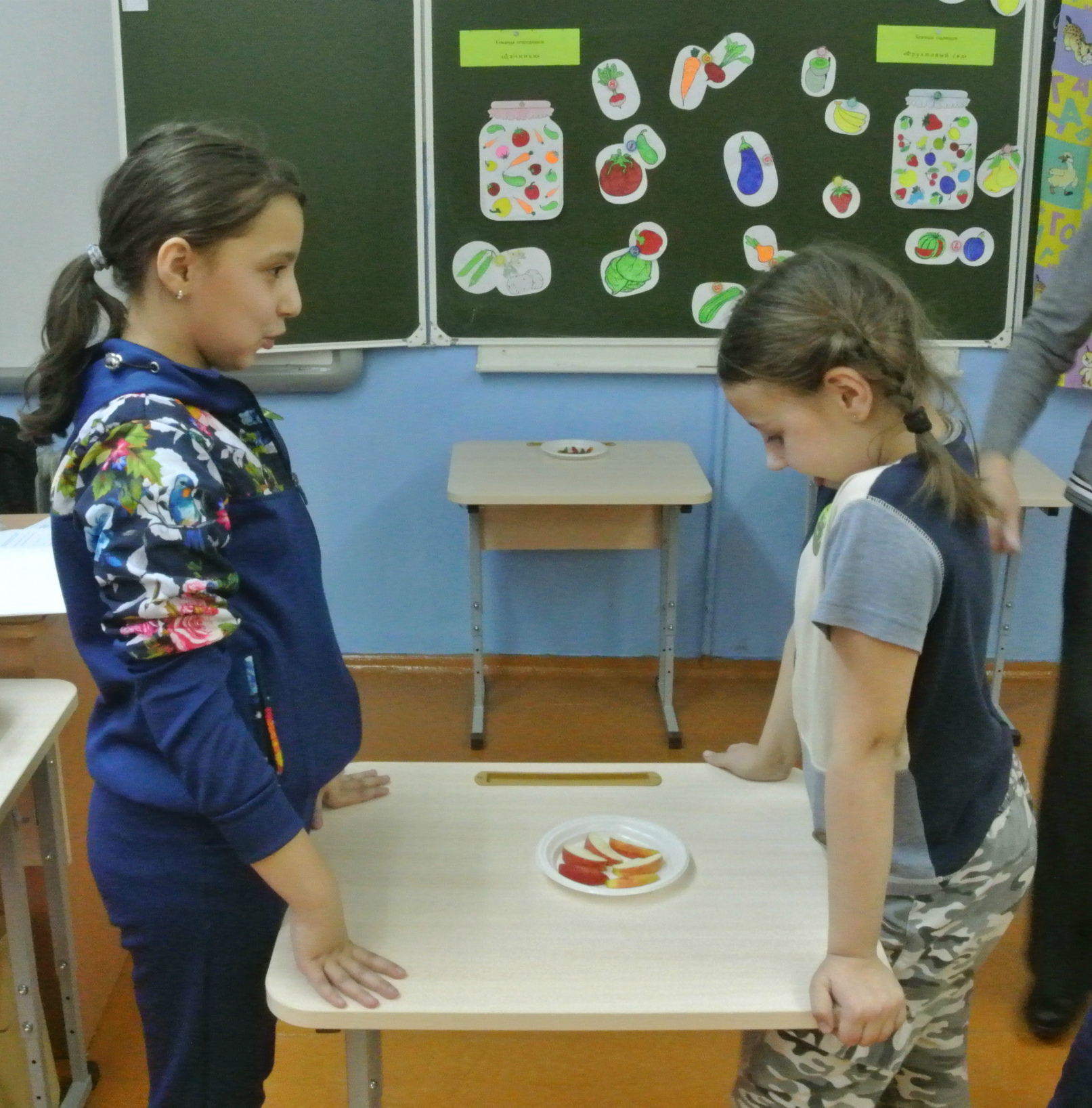 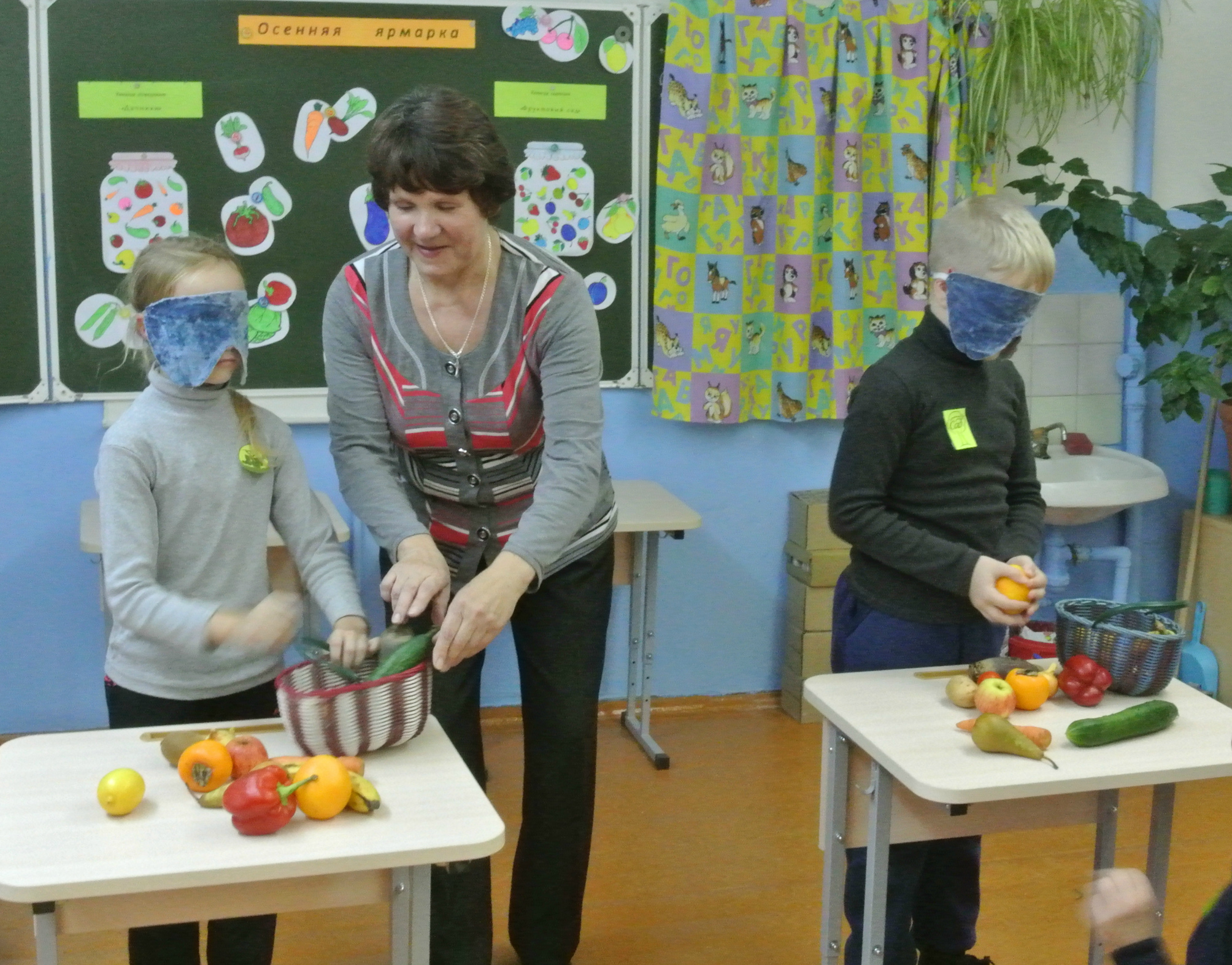 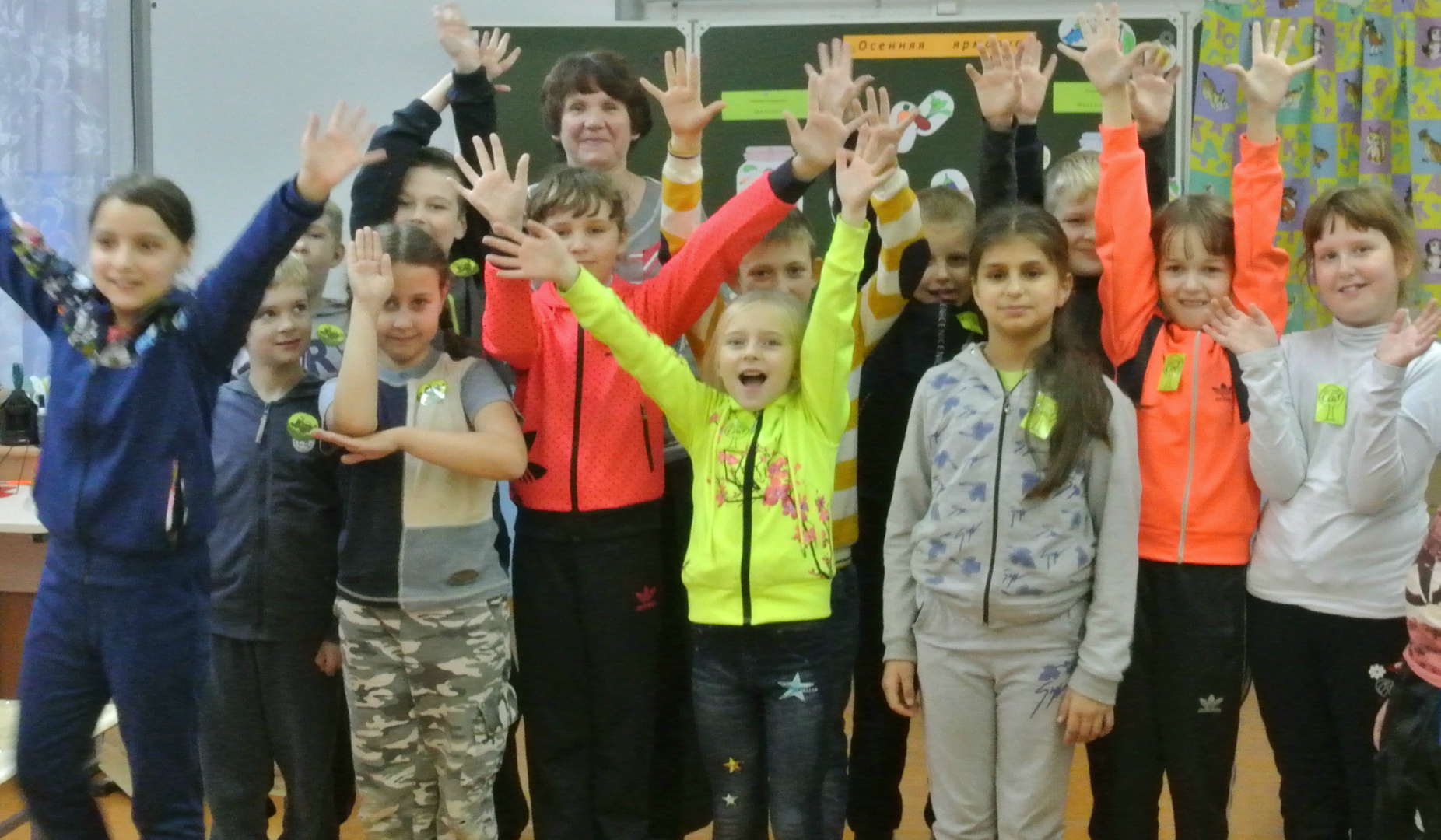 